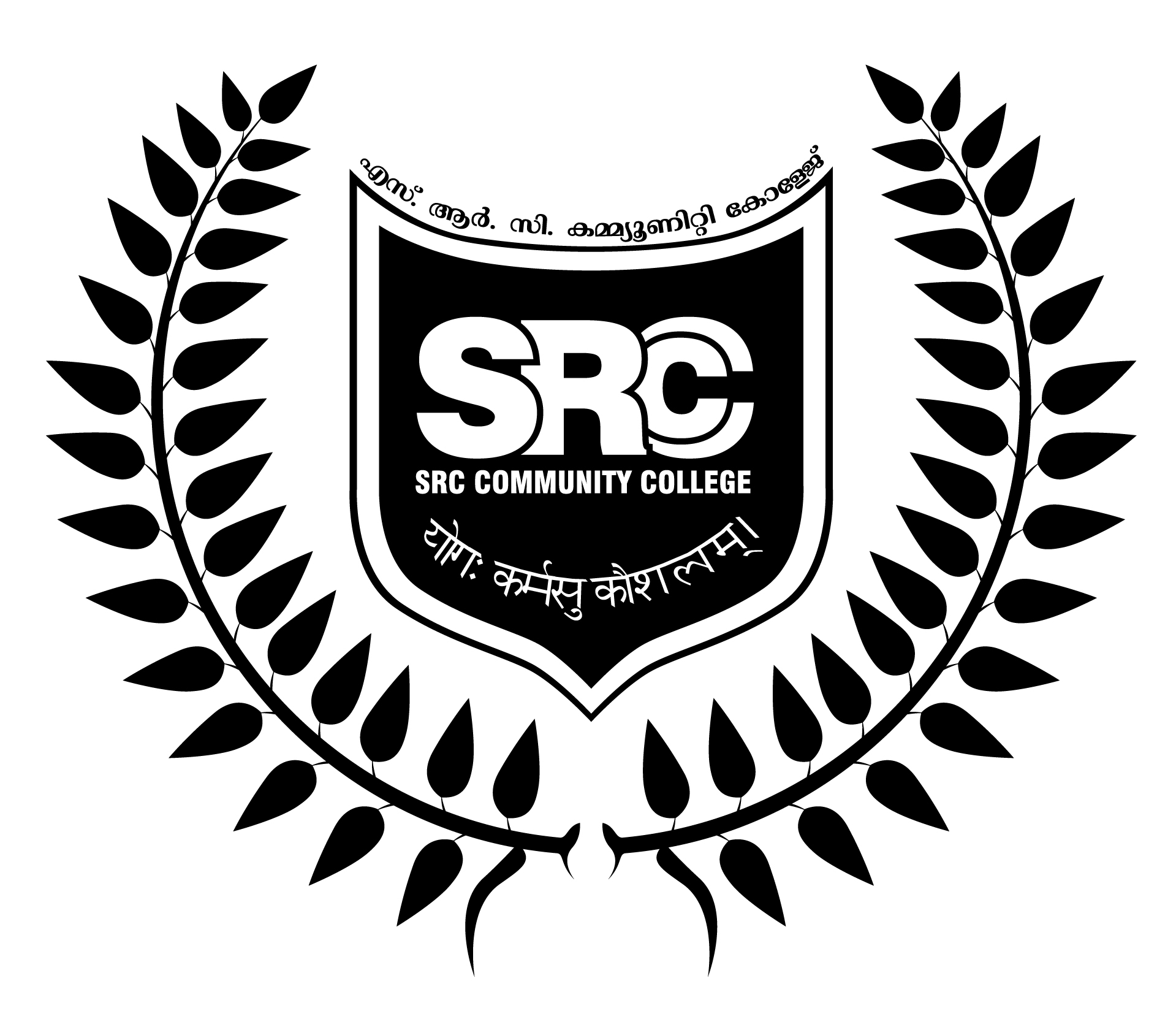 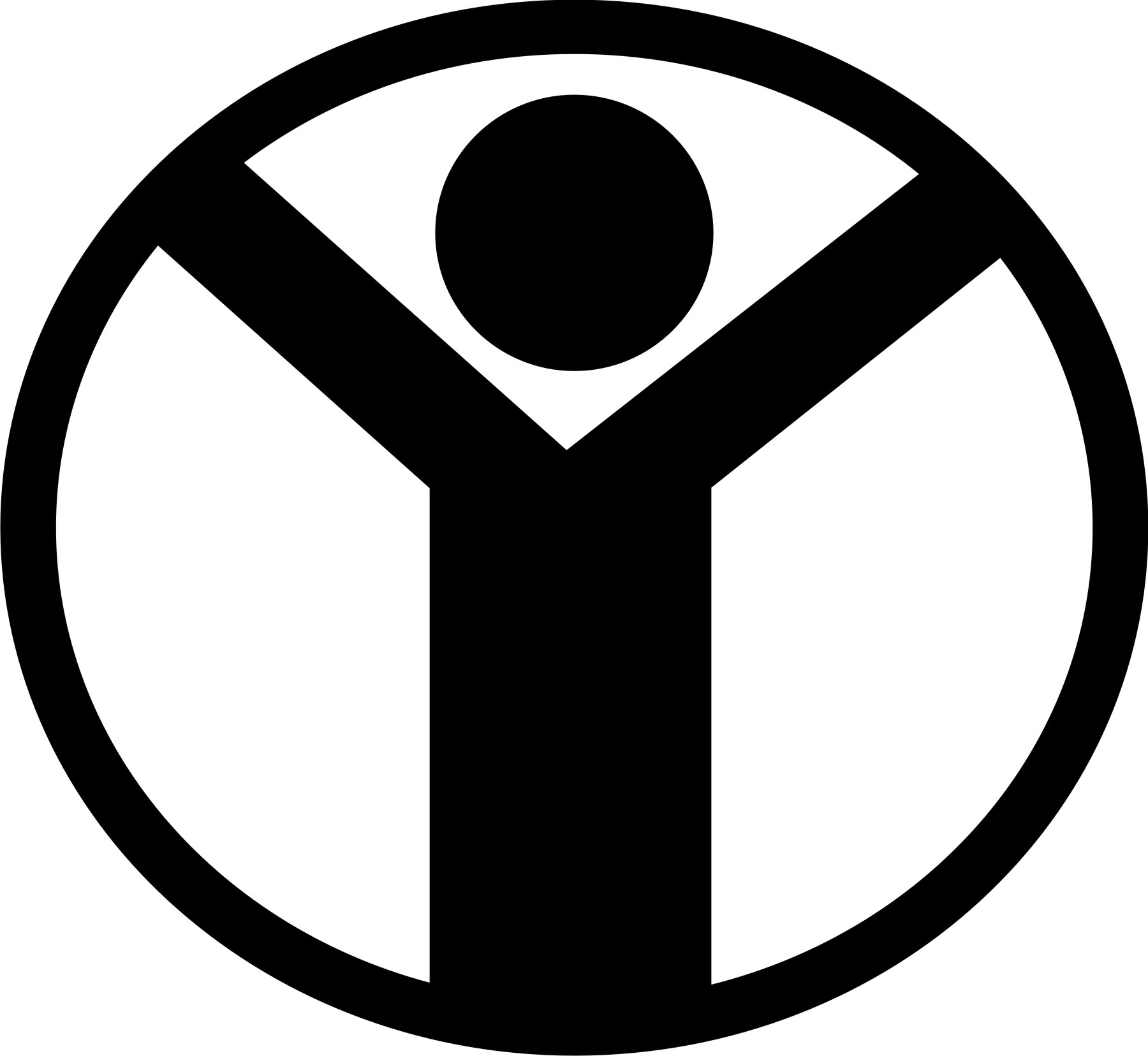 tÌäv dntkmgvkv skâÀ, tIc-fw
Fkv.-BÀ.kn I½yq-Wnän tImtfPv
kÀ«n^n¡äv C³ tkmfmÀ F\ÀPn sSIvt\m-fPn (CST)2022 Pqsse skj³{]th-i\ ]{XnItÌäv dntkmgvkv skâÀ tIc-f-bpsS B`n-ap-Jy-¯n-epÅ Fkv.-BÀ.kn I½yq-Wnän tImtfPv 2022 Pqsse skj\nse kÀ«n-^n-¡äv C³ tkmfmÀ F\ÀPn sSIvt\m-fPn (CST) t{]m{Km-an-te¡v At]£ £Wn-¨p. AwKo-IrX ]T\ tI{µ§fpsS klm-b-t¯msSbmWv Xnbdn {]mÎn-¡Â ¢mÊp-IÄ kwL-Sn-¸n-¡p¶Xv. Bdp-amkw ssZÀLy-apÅ kÀ«n-^n-¡äv t{]m{Km-ansâ DÅ-S-¡-s¯-¡p-dn-¨pÅ hni-Zmw-i-§Ä NphsS tNÀ ¡p¶p.ska-ÌÀ 1 (6 amkw)	SE001	:	Photo Voltaic SystemsSE002	:	Practical (Installation Testing and Measurement of PV System)EC001 :	Technical English and Basic Computer SkillsDC001:	Engineering Drawing, Calculation and Science{]hr¯n Znh-k-§-fnepw s]mXp Ah[n Znh-k-§-fnepapÅ shtÆsd _m¨p-I-fnÂ tNÀ¶v ]Tn-¡p¶Xn\v kuI-cy-ap-­v. Xnbdn {]mÎn-¡Â ¢mÊp-IÄ, kzbw ]T\ klm-bn-IÄ, Assk³saâp-IÄ, F¶o amÀ¤-§-fn-eq-sS-bmWv kÀ«n-^n-¡äv t{]m{Kmw ]ptcm-K-an-¡p-¶-Xv. t{]m{Kmw hnP-b-I-c-ambn ]qÀ¯n-bm-¡p-¶-Xn\v 70 iX-am\w lmPÀ Dd-¸p-h-cp-¯Ww. kÀ«n-^n-¡äv t{]m{Km-an\v At]-£n-¡p-hm-\pÅ ASn-Øm\ tbmKyX ]¯mw ¢mÊv ]mÊv AYhm X¯peyw. tImgvkv hnP-b-I-c-ambn ]qÀ¯n-bm-¡p-¶-hyàn¡v tkmfmÀ F\ÀPn sSIvt\m-fPnbnÂ Hcp kÀ«n-ss^Uv sSIv\o-jy-\v th­ Adnhpw Ignhpw ss\]p-Wyhpw e`n¡pw. kÀ«n-^n-¡äv t{]m{Kman\v tNcp-¶-Xn-\v t{]m{Kmw ^o C\-¯nÂ 25,000/þ cq]bpw. Izmj³(Caution)sUt¸m-knäv 2,500/þ cq]bpw  bqWn-t^mw C\-¯nÂ 1,500/þcq]bpw AS-bvt¡-­-Xm-Wv. Izmj³(Caution)sUt¸m-knäv XpI t{]m{Kmw ]qÀ¯n-bm-Ip-t¼mÄ \n_-Ô-\-IÄ¡v hnt[-b-ambn Xncn¨p \ÂIp-¶-Xm-Wv.c­p KUp-¡-fmbn AS-bvt¡­ XpI-bpsS hniZ hnh-c-§Ä NphsS tNÀ¡p-¶p. At]-£-^mdw AS-§nb t{]mkv]-Îkv 200 cq] HSp¡n t\cn«pw Fkv.-BÀ.kn I½yq-Wnän tImtf-Pnsâ t]cnÂ FSp¯ 250/þ cq]-bpsS DD tbmsSm¸w At]-£n-¨mÂ X]m-enepw e`n-¡pw. hnemkw Ub-d-ÎÀ, tÌäv dntkmgvkv skâÀ, tIcfw, \µm-h-\w, hnIm-kv`-h³ ]n.-H, Xncp-h-\-´-]p-cwþ33. t^m¬ \w: 0471-2325101, 8281114464. -A-t]-£-t^mdw https://srccc.in/download F¶ en¦nÂ \n¶pw Uu¬temUv sNbvXv {]nâv FSp¯v At]-£n-¡m-hp-¶-Xm-Wv. ^okv DD Btbm, Hm¬sse³ {Sm³kv^À      (RTGS, NEFT) Btbm HSp¡p¶Xn\v Ignbpw. Fkv.-BÀ.kn I½yq-Wnän tImtfPv    A/C No : 67110485618, IFSC Code : SBIN 0070506 ^okv AS¨Xnsâ hniZmwi§Ä At]-£bnÂ tcJs¸Sp¯n- Fkv.-BÀ.-kn-bn-te¡v t\cn«v Ab-¡p-I. ]T\tI{µ§Ä hgnbpw At]£ kaÀ¸n¡m³ Ignbpw. ]T\tI{µ§fpsS hniZmwi§fpw _Ôs¸ tS­ t^m¬ \¼dpIfpw NphsS tNÀ¡p¶p. Ub-d-ÎÀ{Ia\¼ÀKUpAS-bvt¡­ XpIAS-bvt¡­ XobXn1.H¶mw KUp15,000/þAt]-£-tbm-sSm¸w2.c­mw KUp14,000/þ2022 HtÎm-_À 30\v ap³]vContact Details of Study Centres Offering Certificate in Solar Energy Technology (CST)Contact Details of Study Centres Offering Certificate in Solar Energy Technology (CST)Contact Details of Study Centres Offering Certificate in Solar Energy Technology (CST)1ThiruvananthapuramMarian Craft and Arts Center of Excellence, Trivandrum Social Service Society, at Menamkulam, Kazhakuttom P. O.,Thiruvananthapuram – 695 582Ph. No. 85473413692ThiruvananthapuramInstitute for Societal Advancement, T.C. 7/768(25), Kesavapuram Lane, Maruthankuzhy, Kanjirampara P.O., Thiruvananthapuram – 695 030Ph. No. 0471 2362390, 94954067853ThiruvananthapuramInnovation Experiance, T.C. 65/427-2, Near B.N.V School,Thiruvallom, Thiruvananthapuram – 695 027Ph. No. 7560952138, 93498837024KollamAcademy of Innovative Skills and Human Resource Development, Narayanan Memmorial Building, Kalacode, Bhoothakulam P.O., (Via) Paravur, Kollam.Ph. No. 94465592125KottayamBharath Social Solutions, Modayil Centre, Mallappally Road, Karukachal, Kottayam.Ph. No. 9497852553, 7685008300